REQUERIMENTO Nº 602/2014Requer informações acerca de consultas e exames médicos oferecidos pelo SUS – Sistema Único de Saúde, existente no Município de Santa Bárbara d’Oeste. Senhor Presidente,Senhores Vereadores, CONSIDERANDO que a saúde, conforme o disposto no Art. 196 da nossa Carta Magna, constitui direito de todo ser humano, devendo o Estado prover condições ao seu pleno exercício; CONSIDERANDO que as pessoas que necessitam do serviço público de saúde têm direito de serem satisfatoriamente atendidas, qualquer que seja a natureza da sua moléstia;CONSIDERANDO que saúde, segundo a Organização Mundial da Saúde – OMS, é o estado de completo bem estar físico mental e social e não apenas a ausência de enfermidades;CONSIDERANDO os Princípios que regem a Administração Pública, descritos no artigo 37 da Constituição Federal.CONSIDERANDO que a transparência é um dever dos órgãos públicos e o cidadão tem direito ao acesso às informações.CONSIDERANDO a função de fiscalização dos atos do Poder Executivo, abrangendo os atos administrativos, de gestão e fiscalização financeira e orçamentária do município.CONSIDERANDO a imensa demanda que constantemente solicita a este Vereador informações sobre consulta médica e exames específicos.REQUEIRO que, nos termos do Art. 10, Inciso X, da Lei Orgânica do município de Santa Bárbara d’Oeste, combinado com o Art. 63, Inciso IX, do mesmo diploma legal, seja oficiado o Excelentíssimo Senhor Prefeito Municipal para que encaminhe a esta Casa de Leis as seguintes informações: Quais são os exames médicos oferecidos pela cobertura do SUS no Município de Santa Bárbara d’Oeste? Quais são as consultas médicas especificas (especialidades) oferecido pela rede (SUS) no Município de Santa Bárbara d’Oeste após encaminhamento do Clínico Geral? Qual é o prazo (lista de espera) de consulta e exames?Qual é o procedimento em caso de urgência, na necessidade da realização exame ou consulta específica?Quais são os exames/tratamentos de saúde que o Município não oferece? Qual é a providência tomada pelo Município para suprir a demanda do item anterior?Outras informações que julgarem necessárias.Plenário “Dr. Tancredo Neves”, em 01 de julho de 2014.Emerson Luis Grippe“Bebeto”-Vereador-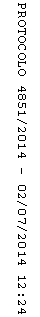 